InformationCouncil Meeting Agenda Forum are run in accordance with the City of Nedlands Governance Framework Policy. If you have any questions in relation to the agenda, procedural matters, addressing the Council or attending these meetings please contact the Executive Officer on 9273 3500 or council@nedlands.wa.gov.au  
Public Question TimePublic Questions are dealt with at the Ordinary Council Meeting.
DeputationsMembers of the public may make presentations or ask questions on items contained within the agenda. Presentations are limited to 5 minutes. Members of the public must complete the online registration form available on the City’s website: Public Address Registration Form | City of Nedlands
DisclaimerMembers of the public who attend Council Meetings should not act immediately on anything they hear at the meetings, without first seeking clarification of Council’s position. For example, by reference to the confirmed Minutes of Council meeting. Members of the public are also advised to wait for written advice from the Council prior to taking action on any matter that they may have before Council.Any plans or documents in agendas and minutes may be subject to copyright. The express permission of the copyright owner must be obtained before copying any copyright material.Table of Contents1. Declaration of Opening	52. Present and Apologies and Leave of Absence (Previously Approved)	53. Public Question Time	54. Deputations	65. Requests for Leave of Absence	96. Petitions	97. Disclosures of Financial Interest	108. Disclosures of Interests Affecting Impartiality	109. Declarations by Members That They Have Not Given Due Consideration to Papers	1010. Confirmation of Minutes	1011. Announcements of the Presiding Member without discussion	1012. Members Announcements without discussion	1113. Matters for Which the Meeting May Be Closed	1114. En Bloc Items	1115. Minutes of Council Committees and Administrative Liaison Working Groups	1115.1. Minutes of the following Committee Meetings (in date order) are to be received:	1116. Divisional Reports - Planning & Development Report	1216.1. PD41.09.23 Consideration of Development Application - Residential - Amendment to Single House at 21A Cross Street, Swanbourne	1216.2. PD42.09.23 Consideration of Development Application - 3 Multiple Dwellings at 43 Napier Street, Nedlands	1216.3. PD43.09.23 - West Melvista Parking Restrictions Council Report	1217. Divisional Reports - Technical Services	1217.1. TS10.09.23 - Bulk Collection and Disposal Tender	1217.2. TS11.09.23 - RFT 2022-23.09 - Feature Survey Tender	1217.3. TS12.09.23 - Register for WALGA RoadWise Council	1318. Divisional Reports - Corporate Services	1318.1. CPS38.09.23 - Monthly Financial Report - August 2023	1318.2. CPS39.09.23 - Monthly Investment Report - August 2023	1318.3. CPS40.09.23 - List of Accounts Paid - August 2023	1319. Divisional Reports – Reports from the Audit & Risk Committee	1319.1. ARC17.08.23 - Risk Management Policy	1319.2. ARC18.08.23 - Internal Audit Services FY23-24 FY24-25	1420. Divisional Reports – Reports from the Workforce Plan Implementation Committee	1420.1. WPIC01.08.23 Organisation Review – Stage 2 Outcomes & Workforce Plan – 2023 Update	1421. Reports by the Chief Executive Officer	1421.1. CEO21.09.23 - Register of Outstanding Council Resolutions	1421.2. CEO22.09.23 - Draft Council Members and CEO Attendance at Events Policy	1422. Council Members Notice of Motions of Which Previous Notice Has Been Given	1423. Urgent Business Approved By the Presiding Member or By Decision	1424. Confidential Items	1524.1. PD44.09.23 CONFIDENTIAL - Legal Opinion Received on Judicial Review Prospects for JDAP Decision for 97-105 Stirling Highway, Nedlands 	1524.2. CPS41.09.23 CONFIDENTIAL - Desktop Computer Refresh 	1525. Declaration of Closure	151. 	Declaration of OpeningThe Presiding Member declared the meeting open at 6.00 pm and drew attention to the disclaimer on page 2 and advised the meeting is being livestreamed. 2. 	Present and Apologies and Leave of Absence (Previously Approved)Councillors	Mayor F E M Argyle (Presiding Member)	Councillor B Brackenridge	Melvista Ward	Councillor R A Coghlan 	Melvista Ward	Councillor R Senathirajah	Melvista Ward	Councillor H Amiry	Coastal Districts Ward	Councillor L J McManus	Coastal Districts Ward	Councillor F J O Bennett	Dalkeith Ward	Councillor N R Youngman	Dalkeith Ward	Vacant	Hollywood Ward	Councillor B G Hodsdon	Hollywood WardStaff	Mr W R Parker	Chief Executive Officer	Mr M R Cole	Director Corporate Services	Mr T G Free	Director Planning & Development	Mr M K MacPherson	Director Technical Services	Mrs N M Ceric	Executive Officer	Ms L J Kania	Coordinator Governance & RiskPublic	There were 6 members of the public present and 4 online.Press	Nil.Leave of Absence 		Nil.(Previously Approved)	Apologies	Councillor K A Smyth	Coastal Districts Ward	Councillor A W Mangano	Dalkeith Ward	Councillor O Combes	Hollywood Ward3. 	Public Question TimePublic questions will be dealt with at the Ordinary Council Meeting.4. 	DeputationsDeputations by members of the public who had completed Public Address Registration Forms.Mr Nicholas Burston, spoke in support of the recommendation for item 16.2 - PD42.09.23 Consideration of Development Application - 3 Multiple Dwellings at 43 Napier Street, Nedlands.Mr Michael Rendell, spoke in support of the recommendation for item 16.2 - PD42.09.23 Consideration of Development Application - 3 Multiple Dwellings at 43 Napier Street, Nedlands.Mr Dwight Pedlow, spoke in opposition to the recommendation for item 16.1 - PD41.09.23 Consideration of Development Application - Residential - Amendment to Single House at 21A Cross Street, Swanbourne.The Presiding Member read a statement and questions on behalf of Mr Brendan Casey, spoke in opposition to the recommendation for item 16.2 - PD42.09.23 Consideration of Development Application - 3 Multiple Dwellings at 43 Napier Street, Nedlands.Question 1With this in mind, do you agree it was improper and reckless for the Design Review Panel to direct the Applicant to disrespect this Australian Standard and push the building back into the tree protection zone?Answer 1The rear setback to the western basement wall for the two versions of the design that were reviewed by the DRP are provided below, along with the current version as lodged and advertised.Design Review 1 – 8.5m Design Review 2 – 9.0mCurrent Version – 9.0mThis shows that there was no pushing of the building further back into the tree protection zone. Question 2On page 33, your report on this DA states:   “These trees… will be retained within a deep soil area of approximately 125m².” But this statement is false. Please explain why your planning officer is unable to properly assess and accurately state the deep soil area provided for these trees, or the deep soil area proposed by this development as a whole?Answer 2The deep soil area is located at the rear of the site and notated as “landscaped garden” on the ground plan. This was confirmed by reference to the landscape plan. The ground plan shows lines that may suggest a sunken garden in the northern half of the rear yard. It has been confirmed that these lines are not part of the plan and may be the result of the conversion from CAD to PDF format. The architect has confirmed the lines are unintentional and the rear landscaped garden is at one level. This rear garden area equals approximately 125 square metres.Question 3Is it reasonable to expect that the planning reports your officers produce are accurate and truthful?Answer 3All City officers seek to ensure that all reports to Council are accurate and truthful. Question 4On page 89 and again on page 90, your report on this DA states: “There are no substantial trees on adjoining properties within close proximity to common boundaries.” But this statement is false. As shown on the advertised plans, there is a large tree on lot to the south which is within 500 mm of the boundary. This development’s encroachment on this tree’s root protection zone, as a result of change in soil levels and other building disturbances, is approximately 50%. And this puts the viability of the tree at risk. So why did your planning officer lie about the presence of this tree?Answer 4The tree on the property to the south is located in front of the existing building line and in close proximity to the house on the same lot. The basement wall of the proposed development will be located approximately 1.5m to the west of and 2.5m to the north of the trunk of the tree.  Condition 12 requires that an arborist report be submitted to the City prior to the issue of a Building Permit identifying tree protection strategies for the retention of trees on neighbouring properties, within 3 metres of the proposed development. This condition addresses the tree on the property to the south. Question 5The City has made a big fuss in the media and elsewhere about preserving and protecting the city’s trees. So why has the Design Review Panel and your planning department recommended a development proposal that puts 3 significant trees at risk?Answer 5The arboriculture report contained in Attachment 6 of the officer’s report states that the basement is well clear of the structural root zone radius of the jacaranda tree, with a 3.8% encroachment into the tree protection zone radius which the report concludes is “unlikely to cause significant root to the tree”. The arboriculture report also illustrates that a significant portion of the structural root zone and tree protection zone extends into the property to the north including a portion of both being under the dwelling on the property to the north. As noted in the response to the previous question condition 12 addresses the tree on the property to the south.Question 6The Design Review Panel and your planning department got the protection of these trees completely wrong in the previous, approved development application at 43 Napier St. And it appears you are destined to get it wrong again this time. Why is this?Answer 6The arboriculture report contained in Attachment 6 combined with condition 12 demonstrate that the trees at the rear of the property will be protected.Question 7Given the building’s oversized plot ratio, non-compliant street setback and its encroachment on tree protection zones, why didn’t the Design Review Panel or your department direct the Applicant to reduce the plot ratio to make the building smaller?Answer 7The proposed building has a relatively high proportion of plot ratio area compared to gross floor area. This is caused by there being one apartment per level, reducing the common areas on each floor (which are excluded from plot ratio). Given the setbacks and height of the building are within those anticipated for the area, the bulk and scale of the proposed development is consistent with the designed future character. The larger plot ratio is the result of the relatively large apartment size rather than due to external factors such as reduced setbacks or increased height. The scale of the development is relatively small when considering total number of dwellings, with a consequential reduction in development intensity.Question 8Do you agree that failing to ensure these 4 overlooking balconies achieve the Element Objective, is acting to the detriment of the overlooked neighbours, and a dereliction of your duty?Answer 8The planning assessment is that the balconies achieve the Element Objective which is explained in detail in response to the next question.Question 9 So, Mr Free, please explain how 4, elevated balconies on an apartment building, that are so obviously and extremely invasive to a neighbouring resident’s privacy, achieve the Element Objective for visual privacy?Answer 9Separation distances between the balconies and the rear boundary are 8.1m and 12m, which exceed the acceptable outcomes. Whilst this is not an automatic satisfaction of the element objective, the provision of sufficient separation is the established method of visual privacy for all types of residential development. For instances, the deemed-to-comply (as-of-right) setback for a upper floor balcony to a single house and grouped dwelling is 6m for the R60 density. The proposed setbacks exceed the 7.5m deemed-to-comply for a balcony in a low density code (R50 or lower). The Residential Design Codes do not seek to eliminate all overlooking as this is impractical in an urban area. Rather, the Codes seek to provide separation commensurate to the lot size and location of the opening. The proposal is considered to meet the Element Objective for visual privacy as direct overlooking has been minimised by placing the main balcony and indoor living areas at the front (east) of the building, leaving western-facing balconies and room to lower-activity usage. Question 10Given that it is reasonable to expect that your department apply the planning codes fairly and consistently, please explain your department’s complete inconsistency on this issue, when the site conditions and the planning code are exactly the same?Answer 10The setback of the west-facing upper floor balcony for the 2022 approved development was 5.5m from the edge of the balcony floor to the western (rear) boundary. The acceptable outcome setback for visual privacy to an unscreened balcony is 6m. The design elected to use full screening in order to allow for the balcony to be located as subsequently approved.The current proposal seeks to place two west-facing balconies on the two upper levels. The balcony off Bed 1 will be setback 8.1m from the western (rear) boundary. The balcony off the Sitting Room will be setback 12.2m from the rear boundary. Both balconies meet the acceptable outcome for setback to the western boundary. Mr Dale Harris, spoke in support of the recommendation for item 16.3 - PD43.09.23 - West Melvista Parking Restrictions.Mr Matthew McNeilly, spoke in support of the recommendation for item 16.3 - PD43.09.23 - West Melvista Parking Restrictions.5. 	Requests for Leave of AbsenceAny requests from Council Members for leave of absence will be dealt with at the Ordinary Council Meeting.6. 	PetitionsPetitions will be dealt with at the Ordinary Council Meeting.7. 	Disclosures of Financial InterestThe Presiding Member reminded Council Members and Staff of the requirements of Section 5.65 of the Local Government Act to disclose any interest during the meeting when the matter is discussed.There were no disclosures of financial interest.8. 	Disclosures of Interests Affecting ImpartialityThe Presiding Member reminded Council Members and Staff of the requirements of Council’s Code of Conduct in accordance with Section 5.103 of the Local Government Act.Councillor Youngman – PD44.09.23 CONFIDENTIAL – Legal Opinion Received on Judicial Review Prospects for JDAP Decision for 97-105 Stirling Highway, NedlandsCouncillor Youngman disclosed an impartiality interest in Item 24.1 - PD44.09.23 CONFIDENTIAL – Legal Opinion Received on Judicial Review Prospects for JDAP Decision for 97-105 Stirling Highway, Nedlands.  Councillor Youngman disclosed that his mother lives on Baird Street and he has no financial interest in his mother’s property nor any other financial involvement with her, and as a consequence, there may be a perception that his impartiality on the matter may be affected. Councillor Youngman declared that he would consider this matter on its merits and vote accordingly.Please note this interest was declared at the item.9. 	Declarations by Members That They Have Not Given Due Consideration to PapersThis item will be dealt with at the Ordinary Council Meeting.10. 	Confirmation of MinutesThis item will be dealt with at the Ordinary Council Meeting.11. 	Announcements of the Presiding Member without discussionThis item will be dealt with at the Ordinary Council Meeting.12. 	Members Announcements without discussionThis item will be dealt with at the Ordinary Council Meeting.13. 	Matters for Which the Meeting May Be ClosedFor the convenience of the public, the following Confidential items are identified to be discussed behind closed doors, as the last items of business at this meeting.14. 	En Bloc ItemsThis item will be dealt with at the Ordinary Council Meeting.15. 	Minutes of Council Committees and Administrative Liaison Working Groups15.1. Minutes of the following Committee Meetings (in date order) are to be received:This is an information item only to receive the minutes of the various meetings held by the Council appointed Committees (N.B. This should not be confused with Council resolving to accept the recommendations of a particular Committee. Committee recommendations that require Council’s approval should be presented to Council for resolution via the relevant departmental reports).This item will be dealt with at the Ordinary Council Meeting.16. 	Divisional Reports - Planning & Development Report16.1. PD41.09.23 Consideration of Development Application - Residential - Amendment to Single House at 21A Cross Street, SwanbourneQuestions or Requests for Further InformationCouncillor Youngman – can the heights of the screens be provided?Councillor Amiry – could additional clearer drawings be provided for the Council meeting? Councillor McManus – can officers meet with the applicant and the neighbour before the Council meeting to discuss the application?16.2. PD42.09.23 Consideration of Development Application - 3 Multiple   Dwellings at 43 Napier Street, NedlandsQuestions or Requests for Further InformationCr Hodsdon – how much deep soil area is being provided?16.3. PD43.09.23 - West Melvista Parking Restrictions Questions or Requests for Further InformationCouncillor Hodsdon – how many parking permits is each resident permitted?Councillor Coghlan – could attachment numbering and labelling be corrected?Councillor Coghlan – could all submissions be included in the Council agenda?Councillor Coghlan - can an amendment be prepared to limit parking from 7am?Councillor Coghlan – why has the City not provided no parking/stopping as well as no parking and line marking on Betty Street and Doonan Road?17. 	Divisional Reports - Technical Services17.1. TS10.09.23 - Bulk Collection and Disposal TenderQuestions or Requests for Further InformationNil.17.2. TS11.09.23 - RFT 2022-23.09 - Feature Survey TenderNil.17.3. TS12.09.23 - Register for WALGA RoadWise CouncilQuestions or Requests for Further InformationNil.18. 	Divisional Reports - Corporate Services18.1. CPS38.09.23 - Monthly Financial Report - August 2023This item will be dealt with at the Council Meeting.18.2. CPS39.09.23 - Monthly Investment Report - August 2023This item will be dealt with at the Council Meeting.18.3. CPS40.09.23 - List of Accounts Paid - August 2023This item will be dealt with at the Council Meeting.19. 	Divisional Reports – Reports from the Audit & Risk Committee19.1. ARC17.08.23 - Risk Management PolicyQuestions or Requests for Further InformationCouncillor Youngman – Page 232 dot points 2 & 3 should be first as these points focus on health and safety.19.2. ARC18.08.23 - Internal Audit Services FY23-24 FY24-25Questions or Requests for Further InformationNil.20. 	Divisional Reports – Reports from the Workforce Plan Implementation Committee20.1. WPIC01.08.23 Organisation Review – Stage 2 Outcomes & Workforce Plan – 2023 UpdateThis item will be dealt with at the Council Meeting.21. 	Reports by the Chief Executive Officer21.1. CEO21.09.23 - Register of Outstanding Council ResolutionsQuestions or Requests for Further InformationNil.21.2. CEO22.09.23 - Draft Council Members and CEO Attendance at Events PolicyQuestions or Requests for Further InformationNil.22. 	Council Members Notice of Motions of Which Previous Notice Has Been GivenThis item will be dealt with at the Ordinary Council Meeting.23. 	Urgent Business Approved By the Presiding Member or By DecisionThis item will be dealt with at the Ordinary Council Meeting.24. 	Confidential ItemsConfidential items to be discussed at this point.24.1. PD44.09.23 CONFIDENTIAL - Legal Opinion Received on Judicial Review Prospects for JDAP Decision for 97-105 Stirling Highway, NedlandsA confidential report has been circulated to Council Members separately.24.2. CPS41.09.23 CONFIDENTIAL - Desktop Computer RefreshA confidential report has been circulated to Council Members separately.25. 	Declaration of ClosureThere being no further business, the Presiding Member will declare the meeting closed.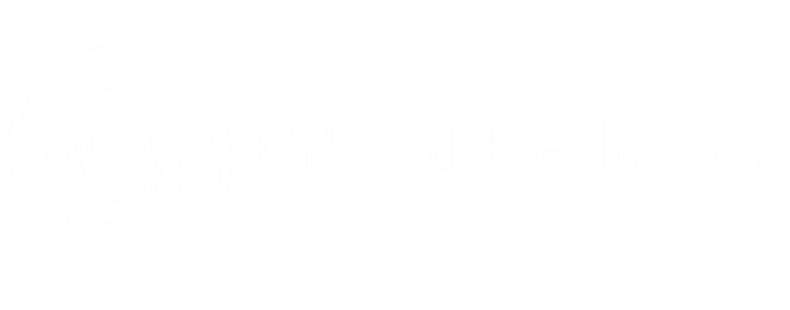 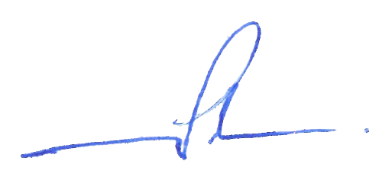 